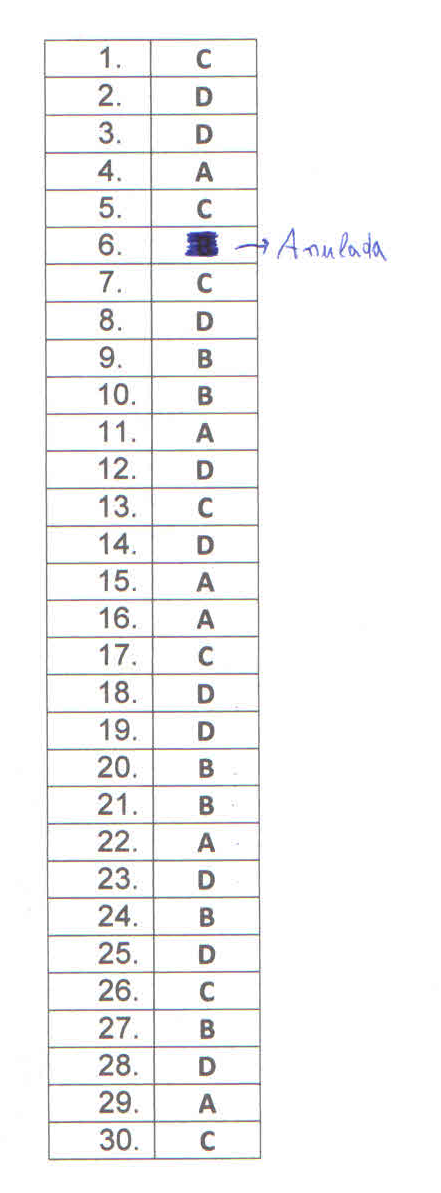 Guarará, 17 de junho de 2019.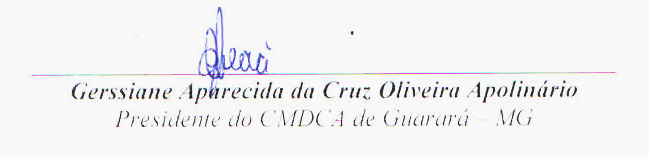 